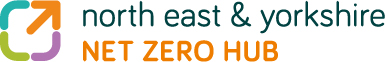 Strategic Development Project ProposalAbout the applicantAbout the projectImpact of the projectPlease give the best estimated range for the outputs/outcomes which apply to your project, leaving blank those which do not apply and adding others as appropriate. Delivery of the projectIf there are specific constraints on the project’s start/end dates, please state these below:Project titleWhat strategic priority is this proposal responding to?Date of submission Name of lead organisationName of project leadContact number Contact emailProject sponsor (a senior officer/director)Location of projectDelivery post code(where there is no clear postcode, please use the office postcode or similar)Type of project (e.g. feasibility study, research, programme delivery)Summary of project activity. What will you do? CapitalRevenueTotal project costFunding requested from the HubProject sponsor fundingOther public (please state source below)Other private (please state source below)Other (please state source below)Additional information on funding, including source of fundingHow have the costs been estimated?Is this an update/ additional phase to a project previously submitted for funding from the NEY Energy Hub?Has the proposal been submitted for funding from another Hub/organisation?Why is the project required?  What evidence is there of demand? How does the project support the core aims/purpose of the Hub?Please summarise all of the delivery options considered with an outline of likely impact. This should include realistic scenarios in which there is no intervention at all (do nothing) and no Hub fundingPlease summarise all of the delivery options considered with an outline of likely impact. This should include realistic scenarios in which there is no intervention at all (do nothing) and no Hub funding123456What is the preferred option and why? What are the benefits of investment via the Hub over and above the alternative scenarios? Who are the direct and indirect beneficiaries of the project?Output/outcomeLowHighCO2 savings achievedInstalled energy generation capacityInstalled energy storage capacityNew jobs created as a direct result of the intervention (permanent FTE, excluding construction)Jobs safeguarded as a direct result of the intervention (permanent FTE, excluding construction)Construction jobs (FTE)Number of additional people participating in training/learningDomestic/public sector/commercial properties retrofittedFollow-on investment/leverageHow have the outputs/outcomes been estimated?Who will deliver the project?Are any other organisations involved?  If so, what is the nature of their involvement?What is the timeframe for developing the scheme? Aside from securing a funding commitment from the Hub, when would the project be ‘ready to go’?  What is the timeframe for developing the scheme? Aside from securing a funding commitment from the Hub, when would the project be ‘ready to go’?  Ready to start Project could be physically complete byOutputs could be delivered byDuration of projectDate (if known)DetailsProject cannot start beforeProject must be completed byPlease briefly detail any relevant preparatory work completedPlease briefly explain any dependencies and potential risks/barriers to delivery